Rybnik, dnia 21.02.2024 r.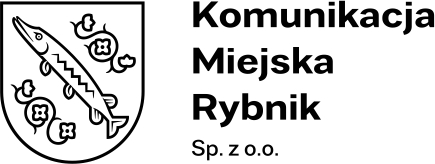 Nr postępowania: KMR/PU/04/2024Zbiorcze zestawienie ofert.dot.: postępowania o udzielenie zamówienia sektorowego prowadzonego na podstawie Regulaminu Udzielania Zamówień Sektorowych na dostawy, usługi 
i roboty budowlane w Komunikacji Miejskiej Rybnik Sp. z o.o. w Rybniku pn.: „Ubezpieczenie komunikacyjne OC, AC i NNW 3 sztuk autobusów komunikacji miejskiej hybrydowych, używanych, zasilanych olejem napędowym”										Łukasz Kosobucki										Prezes Zarządu Spółki									         /-/Nr ofertyFirma (nazwa) lub nazwisko oraz adres WykonawcyCena brutto [zł]1Sopockie Towarzystwo Ubezpieczeń ERGO Hestia Spółka Akcyjna ul. Hestii 1, 81-731 Sopot  54 687,61